Pol[T] – 008 – Template FTS Customer List 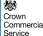 This Framework Agreement RM6305 National Fuels 3 is for use by Contracting Authorities in  the United Kingdom, British Overseas Territories, and Crown Dependencies that exist on 22/03/2024 and which fall into one or  more of the following categories: 1. Any of the following: a) Ministerial government departments; b) Non ministerial government departments; c) Executive agencies of government; d) Non-Departmental Public Bodies (NDPBs), including advisory NDPBs, executive NDPBs, and tribunal  NDPBs; e) Assembly Sponsored Public Bodies (ASPBs); f) Police forces; g) Fire and rescue services; h) Ambulance services; i) Maritime and coastguard agency services; j) NHS bodies; k) Educational bodies or establishments including state schools (nursery schools, primary schools,  middle or high schools, secondary schools, special schools), academies, colleges, Pupil Referral Unit  (PRU), further education colleges and universities; l) Hospices; m) National Parks; n) Housing associations, including registered social landlords; o) Third sector and charities; p) Citizens advice bodies; q) Councils, including county councils, district councils, county borough councils, community councils,  London borough councils, unitary councils, metropolitanV1.0 15.03.23 Crown Copyright © 2023 